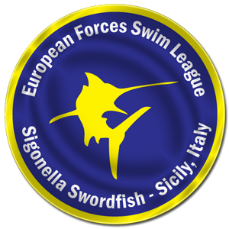 Sigonella Swordfish Parent Agreement________	I (we) understand that because of the unique nature, costs, and time demands associated with the Sigonella Swordfish Swim Team within the European Forces Swim League, my (our) active support is a mandatory requirement for membership.  I agree to volunteer the required number of point/hours in support of the team.________	I (we) understand the Head Coach is responsible for the overall design and implementation of the training program. This includes, but is not limited to, conducting practice sessions, outlining the annual training plan, selecting and assessing the coaching abilities of assistant coaches, and assigning appropriate roles.________	The Head Coach and his/her coaching staff are responsible for instilling, fostering, encouraging, and assuring a positive learning environment that includes good sportsmanship, motivation, and healthy competition.________	I (we) will support the coaches in the events in which they place my swimmer(s) and encourage my child to commit to the overall team concept.  ________	I (we) understand that the Head Coach and his/her coaching staff make the decisions in regards to the testing, evaluating, level placement, stroke development, conditioning, and team and individual awards. In short, the coaches are the coaches.________	 I (we) understand that my (our) child (children) will not be allowed to swim if team dues are not paid in full.________   I (we) will demonstrate good sportsmanship by conducting myself (ourselves) in a manner that earns the respect of my (our) child, other swimmers, parents, officials and the coaches at meets and practices.________	I (we) will not disrupt the coaching staff during practices or meets. Any questions and concerns will be raised after practice or once the meet has finished.________	Should I (we) conduct myself (ourselves) in a manner that brings discredit, discord, or disrespect to the Sigonella Swordfish Swim Team, I (we) understand that the Executive Board maintains the right to terminate my (our) membership with/without cause in the interest of the team’s mission, vision, and goals._______	I (we) have read and understand the Sigonella Swordfish By-Laws and these guidelines, and agree to observe this Parent Code of Conduct.Swimmer(s):___________________________________________________________________________________Parent Name/Signature:_______________________________________________________________________________						      Parent Name/Signature::______________________________________________________________________________	Date  signed:____________________________________________________